		Gesellschaft für Vogelkunde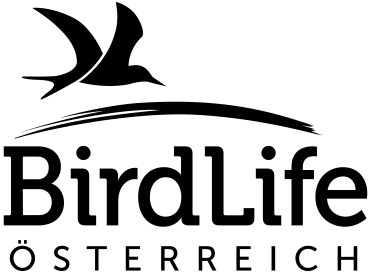          		Museumsplatz 1/10/8, 1070 Wien          		Tel. 01 523 46 51, Fax 01 523 46 51 50, office@birdlife.atSTORCHENBESTANDSAUFNAHME 2019Bezirk: _____________  Gemeinde: ___________________________________________ 
Horststandort:  ____________________________________________________________                       (Genaue Adresse des Standortes)Horst seit  _____   bestehend, auf  _______________________________   gebaut.
                   (Jahr)                           (Schornstein, Dach, Mast,...) WAR DER HORST 2019:		O VON EINEM PAAR BESETZT               O VON EINEM EINZELSTORCH BESETZTO UNBESETZT? (Zutreffendes bitte ankreuzen)
 ANZAHL DER AUSGEFLOGENEN JUNGVÖGEL: ____________________(Junge, die mindestens einmal das Nest verlassen haben; später verunglückte Junge zählen trotzdem als ausgeflogen)Falls Informationen vorhanden, bitte auch noch diese Felder ausfüllen:Ankunft des 1. Storches:_____________________________________________________Ankunft des 2. Storches:_____________________________________________________     
Datum des Brutbeginns:_____________________________________________________ Datum des Schlüpfens der Jungen bzw. erste beobachtete Fütterung: ________________Anzahl der geschlüpften Jungvögel:____________________________________________Datum des Ausfliegens:______________________________________________________Anzahl und Todesursache umgekommener Jungvögel:_____________________________
Anzahl und Todesursache umgekommener Altvögel:_______________________________
Abzug der Jungvögel:_______________________________________________________
Abzug der Altvögel:_________________________________________________________Weitere Beobachtungen:______________________________________________________________________________________________________________________________EinsenderIn:_______________________________________________________________________________________________________________________________________
 (Name und Anschrift)
Weißstorchzählung 2019Wir bitten Sie sehr herzlich, die Erhebungsbögen, so vollständig es Ihnen möglich ist, auszufüllen. Am wichtigsten sind die fett gedruckten Fragen (Besetzung und ausgeflogene Jungvögel)! 

Bitte senden Sie die ausgefüllten Bögen bis Ende September an: BirdLife ÖsterreichMuseumsplatz 1/10/8, 1070 Wien
(Tel. 01/523 46 51, Fax  01/523 46 51 50, 
E-Mail: eva.karner-ranner@birdlife.at)
Bitte für jeden Horst ein eigenes Formular ausfüllen und bei Bedarf weitere Formulare anfordern! 
Füllen Sie bitte auch für unbesetzte Horste einen Bogen aus!Wir bitten Sie auch, uns Neu- oder Wiederbesiedlungen von Storchenhorsten mitzuteilen!
Wir danken Ihnen für Ihre Mitarbeit! 
Mag. Eva Karner-Ranner, BirdLife ÖsterreichErgebnisse 2018Untenstehend finden Sie die Ergebnisse der Weißstorchzählung für 2018 für Niederösterreich, Burgenland, Oberösterreich, Kärnten und Vorarlberg. Für die Steiermark liegt das Zählungsergebnis leider nicht vor. Wenn man den ostösterreichischen Trend auf die Steiermark umlegt, kann man derzeit von etwa 90 steirischen Horstpaaren ausgehen. Der österreichische Gesamtbestand beträgt demnach derzeit etwa 340 Horstpaare – ein deutlicher Rückgang seit dem letzten Höchststand von knapp 400 Horstpaaren. Regional sind vor allem die Rückgänge in den Nö March-Thaya-Auen und im Mittel- und Südburgenland auffällig.2018Besetzte HorsteErfolgreiche BrutpaareAusgeflogene JungvögelJungvögel pro besetztem HorstBesetzte Horste 2017NÖ87661812,0894Bgld114852452,14122OÖ55112,25Kärnten65142,36Vorarlberg4031791,9736Gesamt ohne Stmk.2521925302,1263